Personal data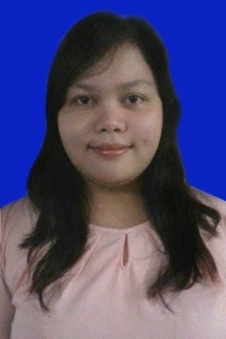 Pendidikan Formal1996 – 1997			TK Bani Saleh III1997 – 2003			SD Bani Saleh III2003 – 2006			SMP Bani Saleh I2006 – 2009			SMAN 10 Bekasi2009 – sekarang	S1Manajemen Reguler 2009, Konsentrasi Manajemen Pemasaran, Universitas Negeri JakartaPengalaman Organisasi2010	Panitia Ospek jurusan Manajemen untuk angkatan 2010AL Working Experience2009 – 2014	Freelance di Datindo Entricom (BAE) sebagai usher bagian validasi pada acara IPO (Initial Public Offering)2012	Relationship Officer di PT Indosurya Finance bagian penjualan logam mulia.2012	Berkerja (freelance sebagai administrator pada Partai Pembangunan Nasional (PPN)2013-2014	Bekerja (freelance) pada PT. Daya sebagai usher di Dirjen Anggaran, Kementerian Keuangan pada setiap acara penganggaranKemampuan LainMS Office 		(MS Word, Excel, Power Point)InternetEnglish (both oral and written) - GoodIndonesian (both oral and written) - Native